OGŁOSZENIE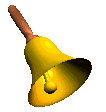 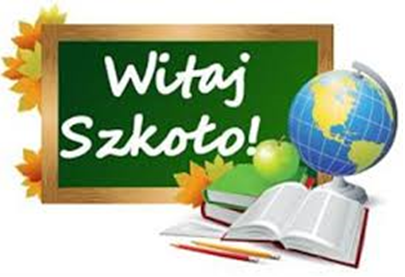 Uroczyste rozpoczęcie roku szkolnego i przedszkolnego 2019/2020w Publicznej Szkole Podstawowej Stowarzyszenia Przyjaciół Szkół Katolickich im. Św. Dzieci z Fatimy w Gogolewie odbędzie się w poniedziałek, dnia 2 września 2019 r. wg następującego harmonogramu:7:50 - Spotkanie adaptacyjne w grupach przedszkolnych    Spowiedź św. i przygotowanie do Eucharystii ucz. kl. I-VIII8:20 - Msza św.         9:00 - Akademia9:15 - Zajęcia przedszkolne           Spotkania uczniów z wychowawcami w klasach9:30 – Odwóz do domów uczniów klas 1-8 13:25 i 15:25 dodatkowe kursy dla dzieci przedszkolnychDowóz autobusem szkolnym w dniu 2 września wg rozkładu: Gniew 			7:25Gniewskie Młyny 	7:28Brody Pomorskie 	7:33Brodzkie Młyny 	7:38Gogolewo „Osada”    7:42Gogolewo 	szkoła       7:45Odwóz dzieci autobusem szkolnym wg rozkładu:Gogolewo szkoła        9:30          13:25          15:25        Gogolewo „Osada:     9:33          13:28          15:28Brodzkie Młyny         9:38          13:33          15:33Brody Pomorskie        9:43          13:38          15:38Gniewskie Młyny       9:47          13:42          15:42Gniew/kino/Latocha   9:50          13:45          15:45                                       Serdecznie zapraszamy 